ПРОЕКТвнесен Главой  Тутаевского  муниципального  районаД.Р. Юнусовым                                                                                           ____________________                                                                                                              (подпись)                                                                                      «____»___________2022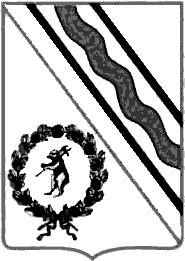 Муниципальный Совет                                     Тутаевского муниципального района                                РЕШЕНИЕот___________________ № ____г. Тутаевпринято на заседанииМуниципального СоветаТутаевского муниципального района____________________________О внесении  изменений в Правила использования водных  объектов общего пользования  для  личных и  бытовых  нужд  на  территории Тутаевского муниципального  района В соответствии со статьями  6,11,27,50,51,51.1 Водного  кодекса Российской Федерации, Федеральным законом от 6 октября 2003 г. 
№ 131-ФЗ «Об общих принципах организации местного самоуправления в Российской Федерации»,  Уставом Тутаевского  муниципального  района, на  основании  протеста Ярославской  межрайонной природоохранной  прокуратуры  от  25.05.2022  № 02-02-2022/58, Муниципальный  Совет  Тутаевского  муниципального  районаРЕШИЛ:1.Внести в  Правила  использования  водных  объектов общего  пользования  для  личных  и  бытовых  нужд  на  территории  Тутаевского  муниципального  района, утвержденные  решением  Муниципального  Совета Тутаевского  муниципального  района  от 03.08.2009  №  33-г, следующие  изменения:1)пункт  2.3  раздела  2  исключить.21)пункт  2.5  раздела  2  изложить  в  следующей  редакции:«2.5.Использование  водных  объектов  для  личных  и  бытовых  нужд  осуществляется  на   основаниях,   предусмотренных    Водным     кодексомРоссийской  Федерации  и  иными  федеральными  законами.Использование  акватории  водных  объектов, необходимой  для  эксплуатации  пляжей  правообладателями  земельных  участков, находящихся  в  государственной  или  муниципальной  собственности  и  расположенных  в  границах  береговой  полосы  водного  объекта  общего  пользования, а  также  для  рекреационных  целей  физкультурно-спортивными  организациями, туроператорами  или  турагентами, осуществляющими  свою  деятельность  в  соответствии  с  федеральными  законами, организованного  отдыха  детей, ветеранов, граждан  пожилого  возраста, инвалидов, осуществляется  на  основании  договора  водопользования, заключаемого  без проведения  аукциона.Использование  водных  объектов  для  целей  охоты  осуществляется  в  соответствии  с  водным  законодательством  и  законодательством  в  области  охоты  и  сохранения  охотничьих  ресурсов.Использование  водных  объектов  рыбохозяйственного  значения  для  целей  рыболовства  и  аквакультуры (рыбоводства)  осуществляется  в  соответствии  с  Водным кодексом Российской  Федерации, законодательством  о  рыболовстве  и  сохранении  водных  биологических  ресурсов  и  законодательством  Российской  Федерации, регулирующем  отношения  в  области  аквакультуры (рыбоводства).».	2. Опубликовать  настоящее решение в Тутаевской  массовой  муниципальной  газете «Берега».3. Контроль за исполнением решения возложить на постоянную  комиссию  Муниципального  Совета  Тутаевского  муниципального  района  по  экономической  политике  и  вопросам  местного  самоуправления.4. Настоящее решение вступает в силу после его официального опубликования.Председатель  Муниципального  СоветаТутаевского  муниципального  района                                       М.А. ВанюшкинГлава  Тутаевского  муниципального  района                            Д.Р. Юнусов